CTHC Executive Committee Meeting Minutes 3/26/2019	The meeting was called to order at 7:08 p.m. by Chairman R. Tibbetts.  Also present for the meeting were D. Dietrich, Vice Chair; C. Bauer, Secretary; P. Walker, Director; I. Klingbail, Director; R. White, Director; A. Kimball, Circuit Rider and K. Malinowski and P. Street from the Tug Hill Commission.  Minutes:  The minutes of the November 29, 2018 Executive Committee meeting were reviewed by the Committee.  A motion was made by D. Dietrich (Martinsburg) and seconded by I. Klingbail (Lewis) to accept the minutes.  All were in favor.  (See attached minutes.)Reports:  A) Financial Report – A copy of the CTHC financial report and financial projection both as of March 13, 2019 were presented by R. Tibbetts (Rodman) and reviewed by the members.  Year-to-Date Carryover: $40,911.12; Receipts-to-Date: $9.57; Distributions-to-Date: $2,362.29; Current Net Funds Available: $38,558.40.  Following review and discussion of reports a motion was made by P. Walker (Boylston), seconded by C. Bauer (Redfield) to accept the financial reports as presented.  All were in favor.  (See attached reports.)  Chairman Tibbetts (Rodman) reported that dues for this year are starting to come in and the Committee discussed dues in the future.                  B) Reports of Towns – A. Kimball (CR) presented the report of the Towns and reviewed the pertinent information for each.  (See attached report.)                    C) Tug Hill Updates and Project Reports:                                 1) Residents and Landowners Study – K. Malinowski (THC) explained the study again.  It was last conducted in 2009 by Jefferson Community College (JCC) and the Commission would like to re-do it in 2019 and be able to compare results.  Since the last meeting, they have applied for a grant to help fund the survey and they have not heard the results yet.  If the grant is not successful, they may ask the COGs again for funding to complete the survey.  The survey will be done in the late spring/early summer of 2019.                                               2) THC Strategic Plan Update – The current strategic plan expires 12/31/19.  They will be working this year to get input for the new plan.  They are asking the COGs for input so think about it.  There will be a booth at the Local Government Conference, and they will also discuss this at the COG Chairs meeting this spring.  One possibility is looking at having a 5th circuit rider who would work full-time for THC and be at-large, in place of the COGs having to hire Associates.                                      3) Phil’s Retirement – Phil will be retiring by 12/31/19.  Matt Johnson will be promoted to Phil’s current position and they will be looking to hire an entry-level planner at Grade 14.  Matt will probably be covering CTHC and its circuit rider like Phil does now.                                     4) Minimum Maintenance Roads Update – There were some meetings conducted in conjunction with the Association of Towns, the Adirondack Association of Towns and Villages and the NYS Highway Superintendent’s Association.  The new Assembly Transportation Chair is Assemblyman Magnerelli and the new Senate Transportation Chair is Senator Kennedy.  Senator Kennedy’s staffer is a former staffer for Senator Wright and remembers the bill.  They will be consulting with Senator Griffo about possibly changing to a majority party sponsor and will be talking to Senator Kennedy about the bill as well, but the main concern is getting the bill moving in the Assembly.  Assemblyman Barclay has talked to Assemblyman Magnerelli and gotten him a copy of the bill.  Currently we are awaiting the state budget completion as nothing will move until that is complete.  There is a conference call with the partners to discuss strategy and they may be talking to all the Rural Resources Committee members in both Houses as well, to try and get some majority party sponsors on the bill. Old Business:  A) Spring Meeting details finalization – Regarding speakers, R. Tibbetts (Rodman) will talk to Mark Gebo about doing a wind project/PILOT update, A. Kimball (CR) will talk to Bob McKenzie from Lewis County about talking about fire/ems issues or possibly Tug Hill could speak about their strategic plan if nothing else pans out.  The draft invitation was reviewed by the Committee and approval to send it out once the speaker is finalized was given (see attached).                                                                             B) Wind Project Updates – A. Kimball (CR) provided updates on the wind projects in the area:  Most projects are moving along through the Article 10 process, although there hasn’t been much news lately from Deer River or Mad River.  Number 3 is in the hearings phase of Article 10 and testimony and evidence will be presented soon.  Roaring Brook, which is pre-Article 10 is going through a local review process and the Martinsburg planning board is working through the approval process, including the SEQR determination.                          C) Other Old Business – NoneNew Business:  A) Election of Officers-interest in holding office – All of the officers’ present agreed to run for the Executive Committee again except for R. White (Leyden).  A. Kimball (CR) will check with S. Bernat (Harrisburg) who was unable to attend the meeting tonight.                             B) The proposed work goals for 2019 were reviewed by the committee and approved to be presented to the full council at the spring meeting (see attached).                               C) Kay’s Retirement – Associate Circuit Rider Kay Chapman has let A. Kimball (CR) know that she intends to “retire” and not accept the associate contract for 2020.  A. Kimball (CR) will get the information out on her monthly announcements and then work on a draft advertisement for the Committee to review to be posted in the Watertown Daily Times and the South Jeff Journal.  There was also a discussion about placing the advertisement on online job sites and on the CTHC website.                              B) Any Other New Business- NoneWith no more business before the committee a motion was made by C. Bauer (Redfield) and seconded by R. Tibbetts (Rodman) to adjourn the meeting at 8:10 pm.  All were in favor.  Member CommunitiesWebsite:  tughillcouncil.com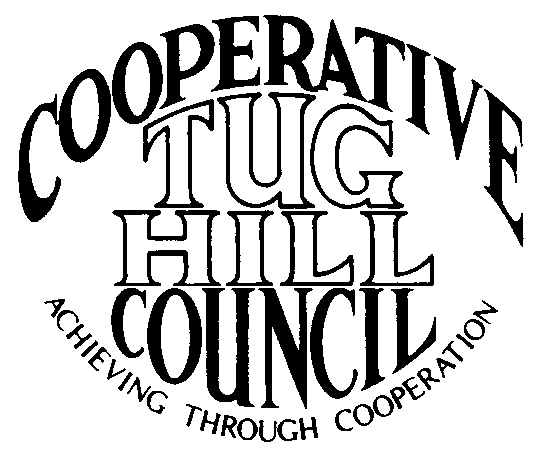 Executive CommitteeROGER TIBBETTS, ChairDOUGLAS DIETRICH, Vice ChairCARLA BAUER, SecretaryIAN KLINGBAIL, DirectorSTEPHEN BERNAT, DirectorPAULETTE WALKER, DirectorVACANT, DirectorContact: Angie Kimball, Circuit RiderPO Box 34, Redfield NY, 13437Email: angie@tughill.orgCell   315-480-6857Home 315-599-8825